InvoiceInvoiceInvoiceDate:[Enter Date][Enter Date]InvoiceInvoiceInvoiceInvoice #: [Enter Invoice #][Enter Invoice #]InvoiceInvoiceInvoiceFrom:From:Bill To:Bill To:Bill To:[Your Name/Company Name][Your Name/Company Name][Client’s Name/Company Name][Client’s Name/Company Name][Client’s Name/Company Name][Address Line 1][Address Line 1][Address Line 1][Address Line 1][Address Line 1][Address Line 2][Address Line 2][Address Line 2][Address Line 2][Address Line 2][City], [State], [Zip Code][City], [State], [Zip Code][City], [State], [Zip Code][City], [State], [Zip Code][City], [State], [Zip Code]DescriptionHoursHoursRate/HourRate/HourTotalSubtotal:Subtotal:Subtotal:Subtotal:Subtotal:$0.00Tax Rate: 0%Tax:Tax:Tax:$0.00Payment Terms: NET 30Total Due: Total Due: Total Due: Terms and ConditionsTerms and ConditionsSend Payment To:Send Payment To:Send Payment To:Total payment must be completed within 30 days.Total payment must be completed within 30 days.[Name][Name][Name]Thank you for your business!Thank you for your business![Bank Name][Bank Name][Bank Name]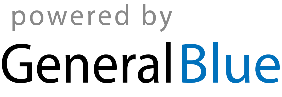 [Bank Account Number][Bank Account Number][Bank Account Number][Other Bank Info][Other Bank Info][Other Bank Info]